沈阳药科大学计财处公众号缴费流程（一）扫描下方二维码关注计财处公众号。也可通过微信公众号搜索“沈阳药科大学计财处”，进行关注。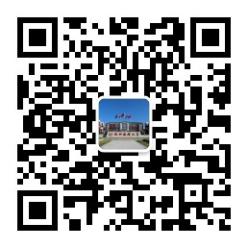 （二）用户绑定。扫描进入后点击下方“缴费”、“学宿费缴费”，进入“用户绑定”界面，输入个人信息。账号：本人学号密码：GXzhcx@身份证号后六位（三）选择缴费项目完成缴费。点击“学生缴费”——选择缴费项目——确认支付。注：首次登陆后，系统将自动绑定微信用户信息，下次登录时，无需再输入用户名和密码即可自动登陆。如需更换绑定微信，需先通过“个人信息”点击解绑后，用新微信重新绑定。计财处收费室咨询电话：024-43520108沈阳药科大学计财处              